Уважаемые коллеги!Департамент направляет протокол заседания Координационного совета по повышению качества образования Ярославской области от 20.04.2023, на котором рассмотрены результаты мониторингов, направленных на  совершенствование системы выявления, поддержки и развития способностей и талантов детей и молодежи» (далее – мониторинги).Департамент рекомендует изучить материалы мониторингов и решение заседания Координационного совета по повышению качества образования Ярославской области от 20.04.2023.В срок до 03 ноября 2023 года представить информацию о мерах, принятых по результатам рассмотрения решения Координационного совета, в департамент на адрес (chezlovaoa@yarregion.ru), копию (gvk1956@mail.ru).Приложение:1. Протокол Координационного совета по повышению качества образования Ярославской области на 11 л. в 1 экз.;  2. Анализ результатов мониторинга дополнительного образования детей в Ярославской области в 2022 г. на 17 л. в 1 экз.;3. Анализ мониторинга показателей эффективности региональной системы выявления, поддержки и развития способностей и талантов у детей и молодежи в Ярославской области за 2022 год на 38 л. в 1 экз.;4. Итоги мониторинга реализации учебных планов профильного обучения на уровне среднего общего образования в общеобразовательных организациях Ярославской области в 2021-2023 годах файл PDF в 1 экз.Пиленкова Ирина Николаевна, (4852) 40-08-52;Куприянова Галина Валентиновна, (4852) 23-05-74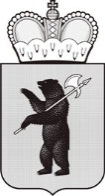 ДЕПАРТАМЕНТ ОБРАЗОВАНИЯЯРОСЛАВСКОЙ ОБЛАСТИСоветская ул., д. 7, г. Ярославль, 150000Телефон (4852) 40-18-95Факс (4852) 72-83-81e-mail: dobr@yarregion.ruhttp://yarregion.ru/depts/dobrОКПО 00097608, ОГРН 1027600681195,ИНН / КПП 7604037302 / 760401001__________________№______________На №           от           Руководителям органов местного самоуправления, осуществляющих управление в сфере образования(по списку рассылки)Руководителям государственных общеобразовательных организаций(по списку рассылки)Руководителям государственных организаций, подведомственных департаменту образованияО направлении протокола Координационного совета от 20.04.2023 Первый заместитель директора департаментаС.В. Астафьева